UNIVERSIDAD TECNOLÓGICA DE PEREIRA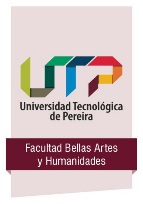 LICENCIATURA EN LENGUA INGLESAAREA DE INVESTIGACIÓNJUSTIFICACIÓN: EL PAPEL DE LA INVESTIGACIÓN EN EL PROGRAMA La presencia de la investigación en el programa  se apoya en las expectativas de la Ley General de Educación, el Plan de Desarrollo Institucional de la Universidad Tecnológica de Pereira y en la misión y visión del programa. En primer lugar, La Ley de Educación 115 de Febrero 8 de 1994, en el artículo 109 del Capítulo 2 que presenta lo que se espera de la formación de educadores en el país, argumenta que la formación de docentes debe ser de alta calidad científica y ética, y que debe fortalecer la investigación en el campo pedagógico y en el saber específico. Por otro lado, el Plan de Desarrollo Institucional de la Universidad Tecnológica de Pereira 2009-2019 incluye la investigación como eje del desarrollo de la institución y espera que la investigación ayude a que la universidad “se consolide y sea más visible en el ámbito regional, nacional, e internacional, en su quehacer investigativo contribuyendo con la expansión del conocimiento en las ciencias naturales, exactas, sociales y humanas" (p. 29). A partir de estos lineamientos nacionales e institucionales, la visión y misión del programa integran la investigación como parte fundamental de su responsabilidad en la formación de profesionales en la enseñanza del inglés para la región y el país. En su visión, el programa establece su compromiso con formar profesionales cuya educación esté “centrada en el domino de la lengua inglesa, capaces de transformar su quehacer de acuerdo con las nuevas tendencias pedagógicas, los avances tecnológicos y los contextos situacionales donde sean protagonistas”. De la misma manera, en la misión del programa se establece que la educación de nuestros profesionales “propende por alcanzar niveles de excelencia en formación científica, tecnológica, investigativa y humanística, garantiza la preparación integral y permanente de sus egresados y los conduce a ejercer un liderazgo regional en docencia, investigación y extensión que contribuya por lo menos a la adquisición de una lengua extranjera desde la infancia.” Por consiguiente, la existencia del área de investigación en el programa es un eje fundamental en la formación de nuestros estudiantes, pues les facilita herramientas para desarrollar una actitud crítica y analítica, les exige un profundo entendimiento de sus contextos al mirar las diferentes perspectivas de un problema y les guía en la formación de una capacidad propositiva que apunta a su proyección y desarrollo del medio en el que se desenvuelven.Para alcanzar las expectativas propuestas en investigación, los trabajos de  los estudiantes podrán estar enmarcados en los métodos cuantitativos, cualitativos y mixtos según sean las necesidades e intereses de los estudiantes y de los docentes del programa.  OBJETIVOS DEL ÁREAExaminar las diferentes perspectivas teóricas de la lengua extranjera para ser articuladas con el  contexto ColombianoPromover la cultura investigativa en estudiantes de la licenciatura en la        lengua inglesaPromover una conciencia investigativa que aporte al  campo pedagógico favoreciendo con el esparcimiento del conocimiento científicoContribuir al desarrollo y crecimiento del perfil del futuro docente en lenguas de la licenciatura Desarrollar estrategias metodológicas efectivas para conducir investigación dentro del aula de claseBrindar a los estudiantes de la licenciatura herramientas que le faciliten analizar y buscar soluciones a los fenómenos que se presentan en el aula de claseLas asignaturas que conforman el Área de Investigación, son las siguientes:AsignaturasCodigoCreditosIntensidad HorariaFundamentos de InvestigaciónLi36222Introducción Investigativa cualitativaLi86554Iniciación de proyecto de grado Li96554Ejecución de proyecto de gradoLi05622